Демонстрационный стенд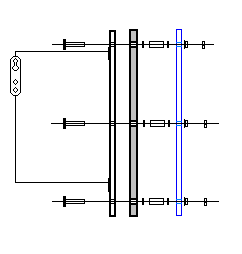 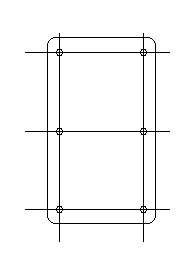 